Finance Committee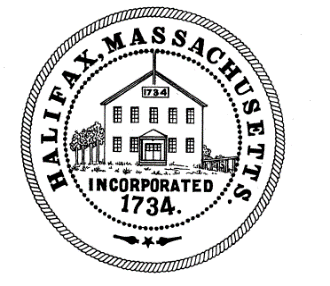 TOWN OF HALIFAX499 Plymouth StreetHalifax, MA  02338Meeting MinutesMonday, July 13 2020Committee Members Present: Melinda Tarsi, Cheryll Zarella Burke, Bill McAvoyAlso, in attendance in the audience were: Charlie Seelig, Sandy Nolan, Chief Chaves, The meeting was recorded by ZoomMelinda called the Finance Committee meeting to order at 6:02 pmMelinda entertained a motion to take agenda items out of order to take care of “housekeeping items” such as LIT and RFT Motion: BillSecond: CheryllAIFMelinda entertained a motion to approve a Line Item Transfer in the amount of $3,000 from Trash Collection to Center ExpensesMotion: Bill Second: CheryllAIFMelinda entertained a motion to approve a Line Item Transfer in the amount of $2,500 from Fire PT wages to Fire Vehicle and Equip MaintenanceMotion: FredSecond: CheryllAIFMelinda entertained a motion to approve a Line Item Transfer in the amount of $5,000 from Snow and Ice to Street LightsBill asked if this was due to higher electricity costs.  Did we turn on more Street Lights? Charlie said he was not sure why the amount was so much higher for this year.Motion: BillSecond: CheryllAIFMelinda entertained a motion to approve a Line Item Transfer in the amount of $6,022.31 from Snow and Ice to StormwaterMotion: BillSecond: CheryllAIFMelinda entertained a motion to approve a Line Item Transfer in the amount of $3,000 from Police Wages to CommunicationsMotion: BillSecond: CheryllAIFMelinda entertained a motion to approve a Line Item Transfer in the amount of $1,702.69 from Snow and Ice to StormwaterSandy asked Charlie is there was a discussion about the bill from engineering. Charlie said it was for the GIS software programming costs. He said the program fee is $830.Motion: BillSecond: Cheryll AIFMelinda entertained a motion to approve a bill for the ATFC for annual dues in the amount of $180Motion: BillSecond: CheryllAIFMelinda said there was no new budget information from the State. Melinda said Fin com could possibly attend the Zoom meeting on 7/15 that Charlie had emailed about but there was no expectation of new information on that date either. There were no Wage and Personnel recommendationsMelinda entertained a motion to approve the Meeting Minutes from 6/29/20Motion: BillSecond: CheryllAIF Melinda brought up correspondence from the Silver Lake Regional School District. It was a discussion about the Assessment. Melinda questioned their approved amount being much higher than what Halifax Finance Committee approved. Sandy said Halifax sent ¼ of the FY20 Fin Com approved budget to SL for the assessment payment, so Halifax was still using the Fin Com approved amount.Melinda said if Charlie wants to do a sheet about questions about the articles (FAQ) she will help him with it. She thinks there will be a lot of questions at Town Meeting. Charlie said the ATM will probably be in September. He would like to do a Questions and Answers forum on Social media about article questions. He would like to help shorten the amount of time we are actually at Town Meeting.Public Participation: there was none and no correspondenceMelinda said we should hold all Mondays in August for now.Charlie said he would not be able to meet on 7/20/20Melinda entertained a motion to adjourn the meeting at 6:23pmMotion: BillSecond: CheryllAIF Respectfully submitted,Linda Cole, Secretary                            ____________________________________________Fred McGovern, Clerk